Statistics & Probability: EOC Prep	Name: ___________________________Spring 2013Directions:  The following questions are sample items similar to those found on the EOC Exam.  Answer each to the best of your ability.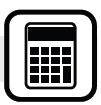 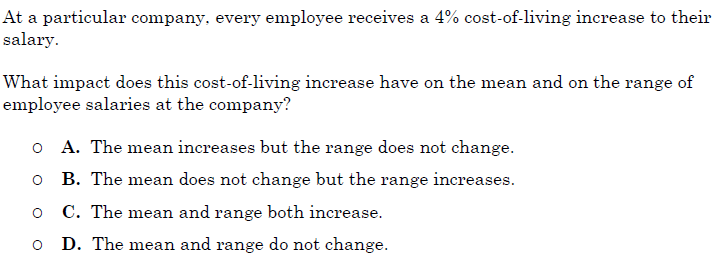 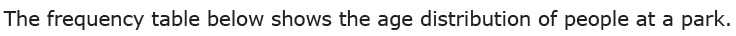 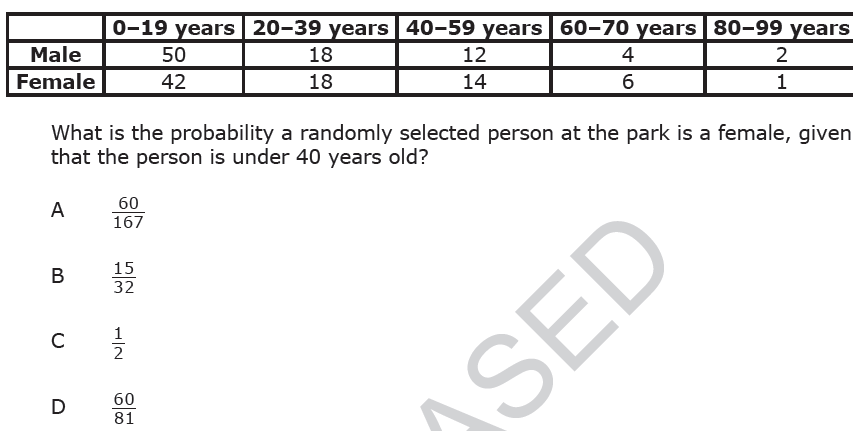 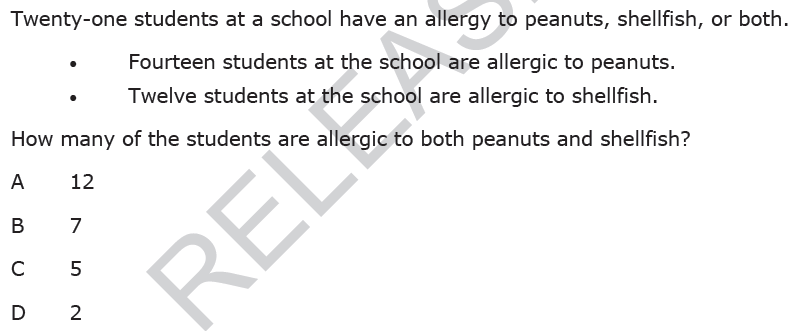 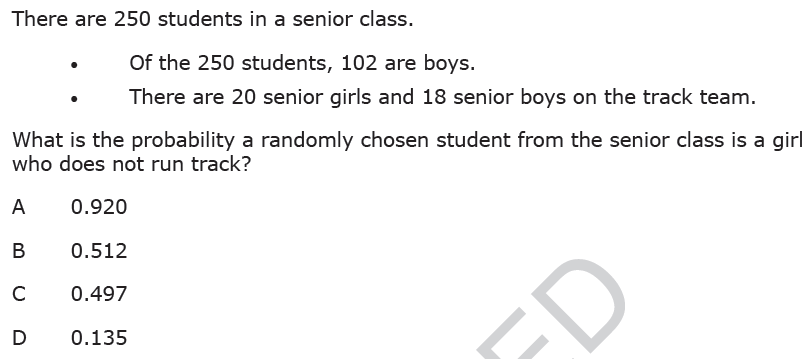 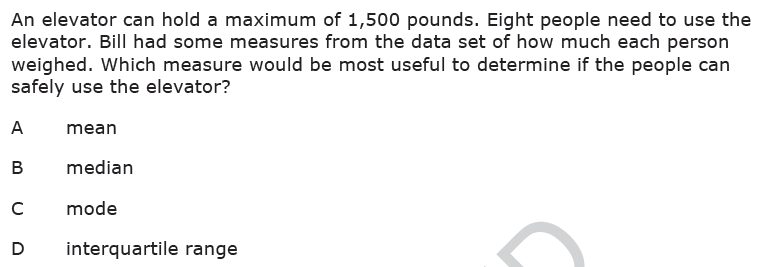 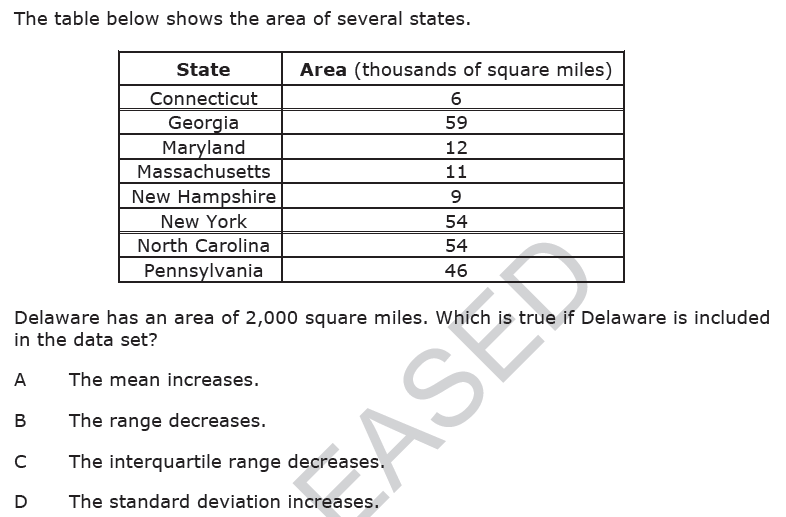 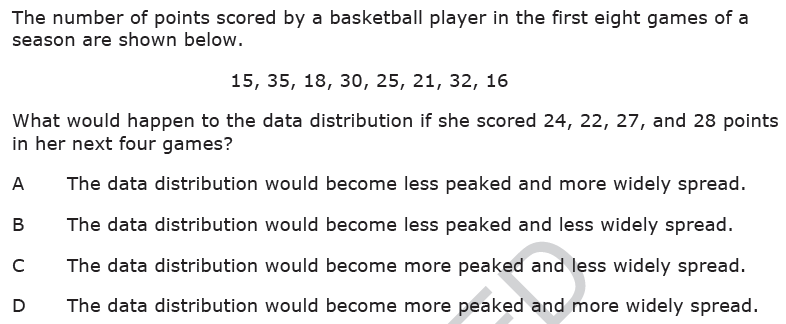 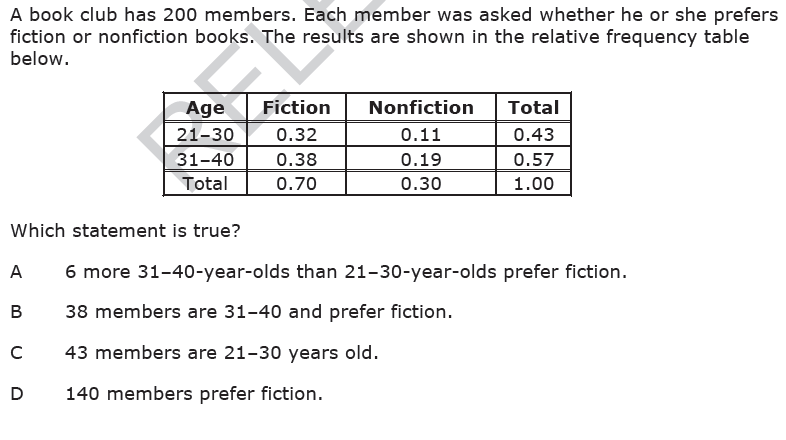 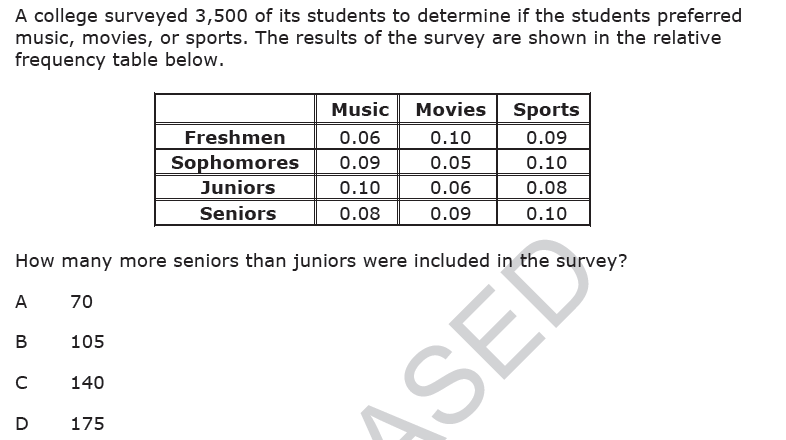 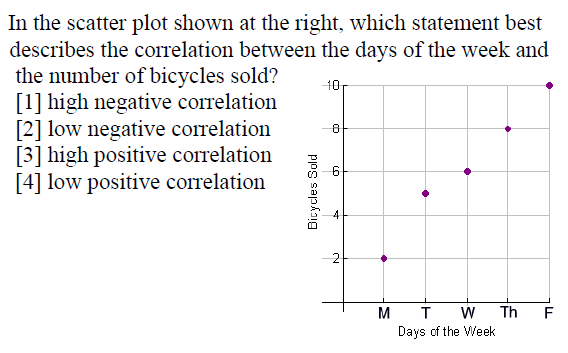 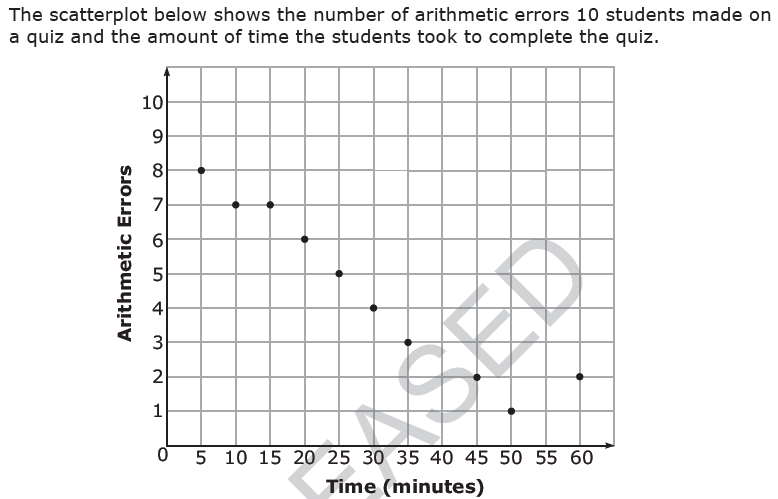 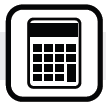 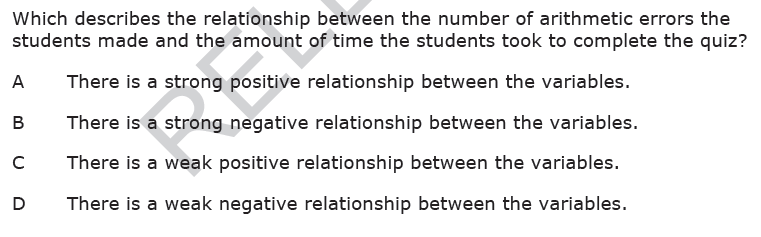 